Chrystian DennisContact: 617.458.6234
Email: thisischrystian@gmail.comHeight: 5’6 Weight: 120 lbs. Eyes: Brown Hair: Brown Dress: 2 Pant: 2 Shoe: 7.5Commercial / Film: Tempur-Pedic, Couple OwnerPepsi, Friend to Jerod Mayo (NFL)Timex, Vegan ModelClarks Shoes, OwnerCybex International, AthleteUvero Headphones, OwnerHomeAway, DaughterAmope, OwnerDoctors Express Urgent Care, PatientWIC, MotherNorthwestern University, Lacrosse AthleteHartford convention Center, ClientRunway:CATTimberlandBoston Fashion WeekMusic Videos: Neon Alley, ‘Digital Pursuit’, Dir. Vladimir MinutyIcePrince Zamani ft. French Montana, ‘I Swear’, Dir. J.R. Smith Live Performances/Appearances: ItsLit Boston Radio, Vegan Model InterviewDirty Water News Radio, Miss Night Life Contestant GuestKriolas Music Group, PerformerTraining: Acting: Shiek Studio Workshop, Ripley Grier Studios 
Gymnastics: Brodericks Gymnastics, UCA CampBoxing: Peter Welch GymSpecial Skills:
Track & Field; Boxing; Weight Lifting; Yoga; Soccer, Dancing; Rugby; Aerobics/Fitness; Tumbling, Cheerleading; Modeling; Skiing; Ice Skating; ATV; Jet Ski; Iceskating; Artist; Life Guard; Vegan Cook, Horseback RidingPrint: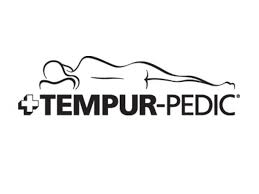 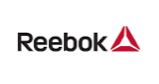 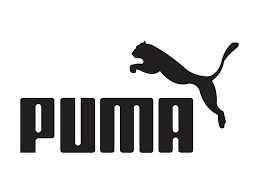 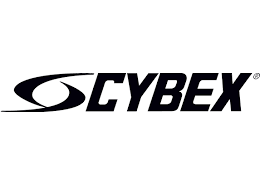 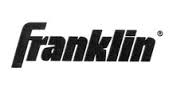 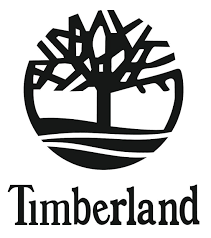 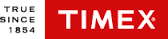 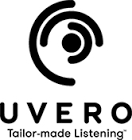 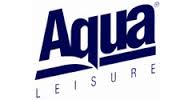 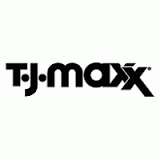 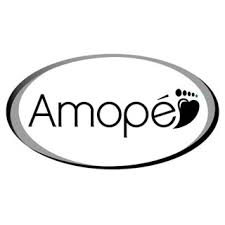 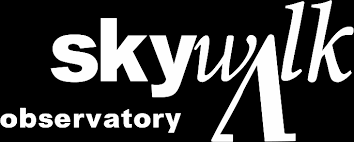 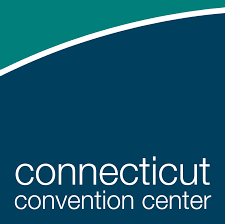 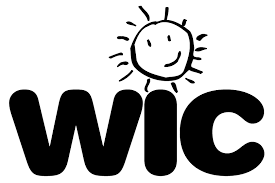 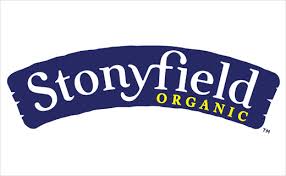 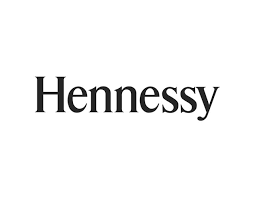 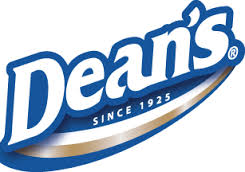 